ФЕДЕРАЛЬНОЕ АГЕНТСТВО ЖЕЛЕЗНОДОРОЖНОГО ТРАНСПОРТА Федеральное государственное бюджетное образовательное учреждение высшего образования«Петербургский государственный университет путей сообщения Императора Александра I»(ФГБОУ ВО ПГУПС)Кафедра «Логистика и коммерческая работа»РАБОЧАЯ ПРОГРАММАдисциплины«ОСНОВЫ  ЛОГИСТИКИ» (Б1.В.ДВ.10.1)для направления38.03.05 «Бизнес-информатика» по профилю «Архитектура предприятия» Форма обучения – очнаяСанкт-Петербург2016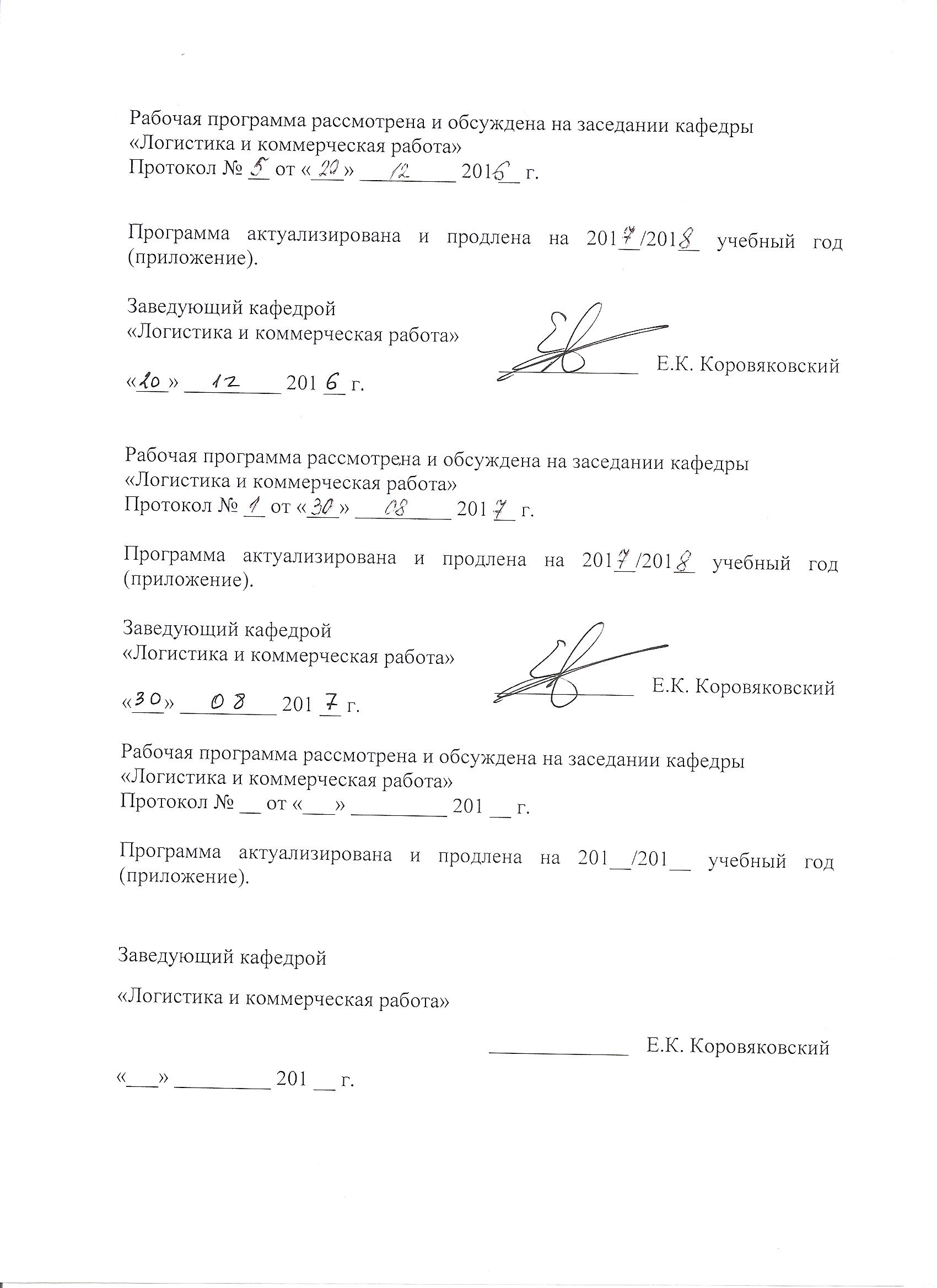 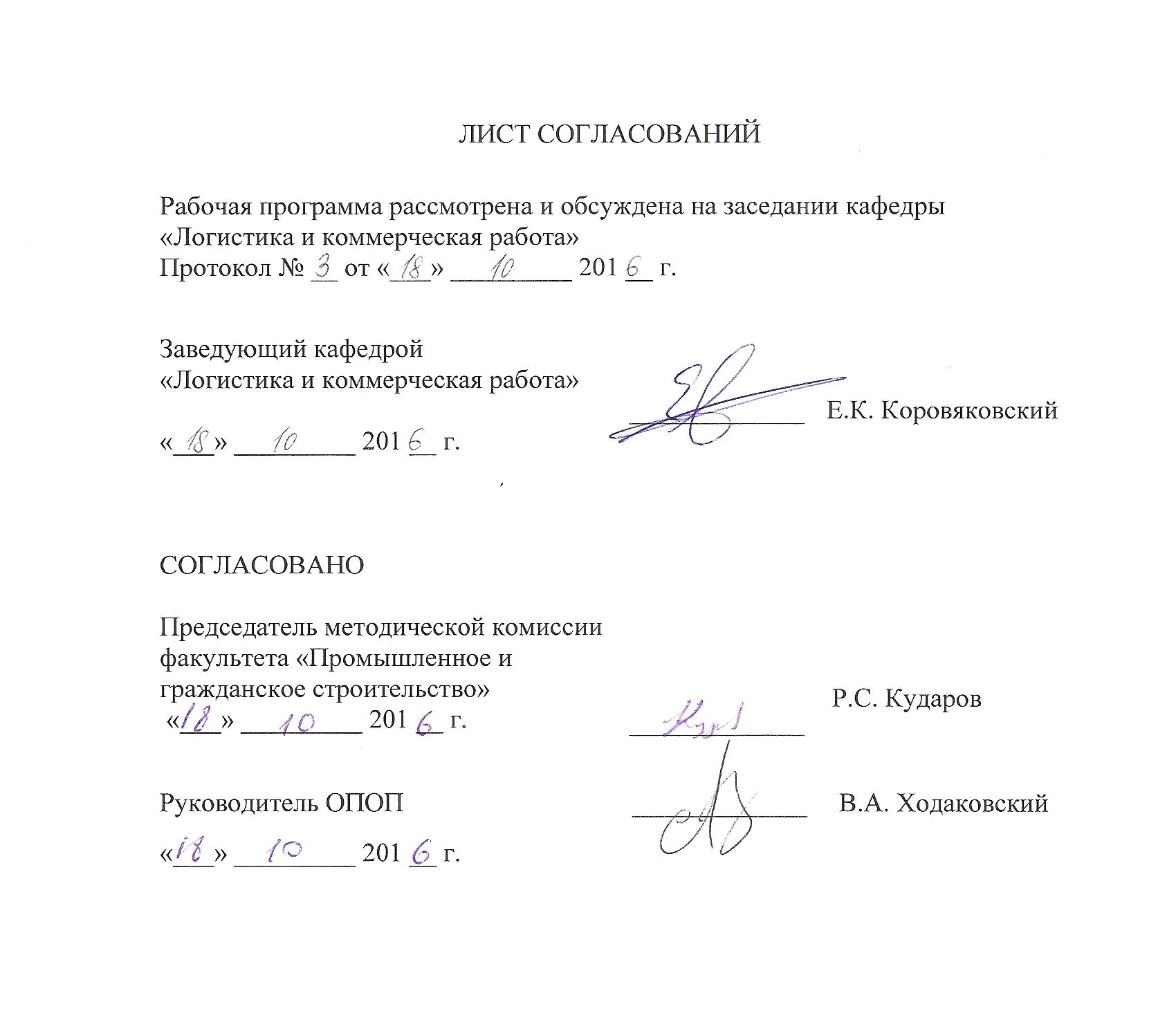 1. Цели и задачи дисциплиныРабочая программа составлена в соответствии с ФГОС ВО, утвержденным «11» августа 2016 г., приказ №1002 по направлению 38.03.05 «Бизнес-информатика», по дисциплине  «Основы логистики».	Целью изучения дисциплины является приобретение теоретических знаний в области логистики;  формирование  представлений о  её  месте  в  современной экономике, производстве, торговле;  усвоение  основных  понятий  и специальных профессиональных  терминов и определений, используемых  в  практической логистической  деятельности.Для достижения поставленной цели решаются следующие задачи:            -   расчёт совокупных  логистических  издержек  предприятийпромышленности и  торговли;              -   применение современных  моделей  и  методов   в задачахоптимизации  транспортных  маршрутов,  определениярациональных запасов,  выбора  поставщиков,  перевозчиков,логистических  провайдеров           -   изучение  основных  функциональных областей, активностей иопераций  логистики;2. Перечень планируемых результатов обучения по дисциплине, соотнесенных с планируемыми результатами освоения основной профессиональной образовательной программыПланируемыми результатами обучения по дисциплине являются: приобретение знаний, умений, навыков.В результате освоения дисциплины обучающийся должен:ЗНАТЬ:термины, определения, основные  этапы становления и принципы логистики;виды  транспорта  и  его  роль  в  логистике;модели, методы и инструменты построения эффективныхлогистических системУМЕТЬ:целесообразно решать  задачи  выбора  транспортных средств,  маршрута, поставщика, перевозчика, логистического  провайдера;анализировать проблемы, возникающие при предоставлении логистических услуг и формулировать предложения по их решению с учетом существующей нормативно-правовой базы;применять современные модели  и  методы по организации рационального построения  логистических  систем  и  взаимодействия участников логистических  цепочек  с целью оптимизации критериев доставки. ВЛАДЕТЬ:качественными и количественными методами анализа, прогнозирования и организации  логистики  и  логистических  систем разного уровнясредствами программного обеспечения  логистических  информационных технологий  для моделирования логистических   систем. 	Приобретенные знания, умения, навыки, характеризующие формирование компетенций, осваиваемые в данной дисциплине, позволяют решать профессиональные задачи, приведенные в соответствующем перечне по видам профессиональной деятельности в п. 2.4 общей характеристики основной профессиональной образовательной программы (ОПОП). 	Изучение дисциплины направлено на формирование следующих общекультурных компетенций (ОК):	- способностью использовать основы экономических знаний в различных сферах деятельности (ОК-3).Изучение дисциплины направлено на формирование следующих профессиональных компетенций (ПК), соответствующих виду профессиональной деятельности, на который ориентирована программа бакалавриата:научно-исследовательская деятельность:способность использовать основные методы естественнонаучных дисциплин в профессиональной деятельности для теоретического и экспериментального исследования (ПК –17).Область профессиональной деятельности обучающихся, освоивших данную дисциплину, приведена в п. 2.1 общей характеристики ОПОП.Объекты профессиональной деятельности обучающихся, освоивших данную дисциплину, приведены в п. 2.2 общей характеристики ОПОП.3. Место дисциплины в структуре основной профессиональной образовательной программыДисциплина «Основы логистики» (Б1.В.ДВ.10.1) относится к вариативной части и является дисциплиной по выбору обучающегося.4. Объем дисциплины и виды учебной работы5. Содержание и структура дисциплины5.1 Содержание дисциплины5.2 Разделы дисциплины и виды занятий6. Перечень учебно-методического обеспечения для самостоятельной работы обучающихся по дисциплине7. Фонд оценочных средств для проведения текущего контроля успеваемости и промежуточной аттестации обучающихся по дисциплинеФонд оценочных средств по дисциплине является неотъемлемой частью рабочей программы и представлен отдельным документом, рассмотренным на заседании кафедры и утвержденным заведующим кафедрой.8. Перечень основной и дополнительной учебной литературы, нормативно-правовой документации и других изданий, необходимых для освоения дисциплины8.1 Перечень основной учебной литературы, необходимой для освоения дисциплины1.	Основы логистики [Текст] : учебное пособие по специальности 23.05.04 "Эксплуатация железных дорог" / С. Н. Корнилов, А. Н. Рахмангулов, Б. Ф. Шаульский. - Москва : Учебно-методический центр по образованию на железнодорожном транспорте, 2016. - 301 с. 2. Управление цепями поставок [Текст] : конспект лекций / О. Б. Маликов ; ФБГОУ ВПО ПГУПС. - Санкт-Петербург : ФГБОУ ВПО ПГУПС, 2014. - 86 с.3.	 Логистика в задачах: метод.указ./сост. Ю.В. Коровяковская и др. – СПб, ПГУПС, 2010. – 35с.8.2 Перечень дополнительной учебной литературы, необходимой для освоения дисциплиныМеждународная логистика: учеб.пособие / Е. К. Коровяковский, Ю.В. Коровяковская. ­ СПб. : ПГУПС, 2011. ­ 49 с. : ил. ­ Библиогр.: с. 47. 8.3. Перечень нормативно-правовой документации, необходимой для освоения дисциплины1.	"Кодекс торгового мореплавания Российской Федерации" от 30.04.1999 N 81-ФЗ (ред. от 03.07.2016) (Консультант Плюс -http://www.consultant.ru);2.	Кодекс внутреннего водного транспорта Российской Федерации" от 07.03.2001 N 24-ФЗ (ред. от 03.07.2016) (Консультант Плюс -http://www.consultant.ru);3.   "Воздушный кодекс Российской Федерации" от 19.03.1997 N 60-ФЗ (ред. от 06.07.2016)(Консультант Плюс - http://www.consultant.ru)4.	Федеральный закон "Устав железнодорожного транспорта Российской Федерации" от 10.01.2003 N 18-ФЗ (действующая редакция, 2016)(Консультант Плюс - http://www.consultant.ru);5. Федеральный закон от 08.11.2007 N 259-ФЗ (ред. от 03.07.2016) "Устав автомобильного транспорта и городского наземного электрического транспорта" (Консультант Плюс - http://www.consultant.ru)8.4. Другие издания, необходимые для освоения дисциплиныПериодические издания: «Интегрированная логистика», «Российская Бизнес-газета», «Логистика», «Container. ru», «Транспорт России», «Морские Порты», «Железнодорожный транспорт», «РЖД-Партнер», «Железные дороги мира», «Ценообразование и сметное нормирование в строительстве», Мир транспорта», «Экономика железных дорог», «InternationalRailwayJournal», «MaterialHandlingEngineering», «ProgressiveRailroading», «RailwayGazette», «RailwayTransport», нормы и сборники ФЕР.Доклады, отчеты, обзоры баз данных Федеральной службы статистики России, Европы, OAO «РЖД», официального портала администрации г. Санкт-Петербурга, ООО «Координационный центр по ценообразованию и сметному нормированию в строительстве», ЗАО «Морцентр-ТЭК».9. Перечень ресурсов информационно-телекоммуникационной сети «Интернет», необходимых для освоения дисциплиныЛичный кабинет обучающегося и электронная информационно-образовательная среда. [Электронный ресурс]. – Режим доступа: http://sdo.pgups.ru/  (для доступа к полнотекстовым документам требуется авторизация).Базы данных Мирового банка [Электронный ресурс]. –Режим доступа http://www.worldbank.org/Международный совет профессионалов по вопросам управления цепями поставок [Электронный ресурс] Режим доступа http://cscmp.org/Международный торговый центр [Электронный ресурс]. – Режим доступа http://www.intracen.org/Об AnyLogic [Электронный ресурс]. – Режим доступа http://www.anylogic.ru/booksThe European Qualifications Framework for Lifelong Learning [Электронныйресурс]. – Режимдоступаhttp://www.nqai.ie/documents/eqfleaflet.pdfЭлектронно-библиотечная система ЛАНЬ [Электронный ресурс]. Режим доступа:  https://e.lanbook.com — Загл. с экрана.10. Методические указания для обучающихся по освоению дисциплиныПорядок изучения дисциплины следующий:Освоение разделов дисциплины производится в порядке, приведенном в разделе 5 «Содержание и структура дисциплины». Обучающийся должен освоить все разделы дисциплины с помощью учебно-методического обеспечения, приведенного в разделах 6, 8 и 9 рабочей программы. Для формирования компетенций обучающийся должен представить выполненные типовые контрольные задания или иные материалы, необходимые для оценки знаний, умений, навыков, предусмотренные текущим контролем (см. фонд оценочных средств по дисциплине).По итогам текущего контроля по дисциплине, обучающийся должен пройти промежуточную аттестацию (см. фонд оценочных средств по дисциплине).11. Перечень информационных технологий, используемых при осуществлении образовательного процесса по дисциплине, включая перечень программного обеспечения и информационных справочных системПеречень информационных технологий, используемых при осуществлении образовательного процесса по дисциплине:Интернет-сервисы и электронные ресурсы (поисковые системы, электронная почта, онлайн-энциклопедии и справочники, электронные учебные и учебно-методические материалы).электронная информационно-образовательная среда Петербургского государственного университета путей сообщения Императора Александра I [Электронный ресурс]. Режим доступа:  http://sdo.pgups.ru.Дисциплина обеспечена необходимым комплектом лицензионного программного обеспечения, установленного на технических средствах, размещенных в специальных помещениях и помещениях для самостоятельной работы: операционная система Windows, MS Office. 12. Описание материально-технической базы, необходимой для осуществления образовательного процесса по дисциплинеМатериально-техническая база обеспечивает проведение всех видов учебных занятий, предусмотренных учебным планом по данному направлению и соответствует действующим санитарным и противопожарным нормам и правилам. Она содержит специальные помещения -  учебные аудитории для проведения занятий лекционного типа, лабораторных работ, групповых и индивидуальных консультаций, текущего контроля и промежуточной аттестации, а также помещения для самостоятельной работы и помещения для хранения и профилактического обслуживания учебного оборудования. Помещения на семестр учебного года выделяются в соответствии с расписанием занятий.Специальные помещения укомплектованы специализированной мебелью и техническими средствами обучения, служащими для представления учебной информации большой аудитории (мультимедийным проектором, экраном, либо свободным участком стены ровного светлого тона размером не менее 2х1.5 метра, стандартной доской для работы с маркером). В случае отсутствия стационарной установки аудитория оснащена розетками электропитания для подключения переносного комплекта мультимедийной 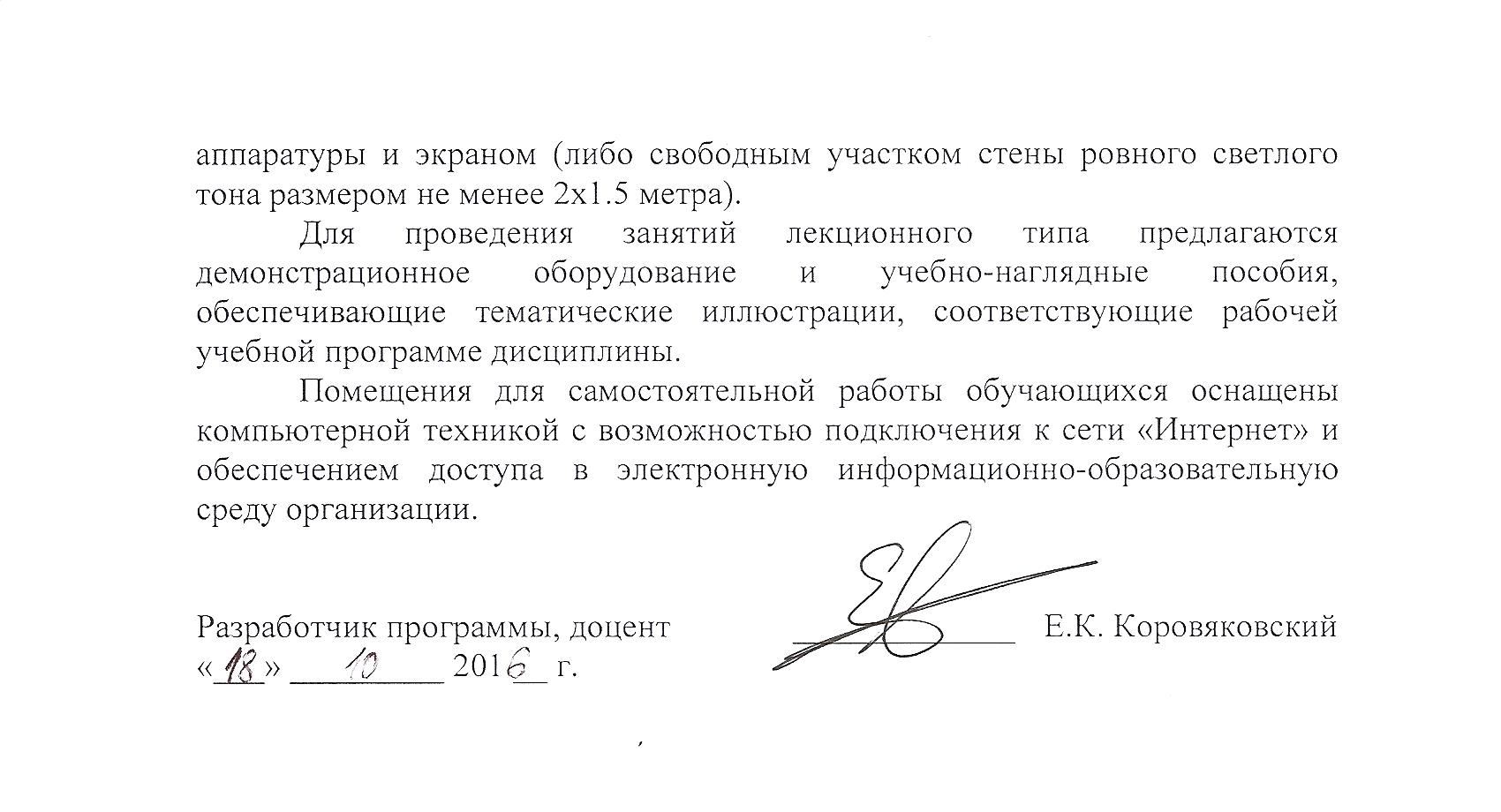 Вид учебной работыВсего часовСеместрВид учебной работыВсего часов4Контактная работа (по видам учебных занятий)В том числе:лекции (Л)практические занятия (ПЗ)лабораторные работы (ЛР)3216-163216-16Самостоятельная работа (СРС) (всего)4040Форма контроля знанийЗЗОбщая трудоемкость: час / з.е.72/272/2№ п/пНаименование раздела дисциплиныСодержание раздела1Введение Исторические предпосылки и этапы развития логистики. Основные тенденции и стадии развития логистики. Основные логистические концепции (парадигмы). Анализ современного  состояния и перспективы развития логистики. Место  России  в  мировой  логистикеОсновные понятия и определения логистики (звено, цепь, канал, сеть). Потоковые процессы. Классификация материальных потоков. Логистические функции и операции.  Логистические системы и их классификация.2Закупочная  логистикаЗадачи и функции закупочной логистики.Управление заказами, составляющие цикла заказов. Планирование закупок.  Выбор поставщиков.   Контроль поставок. Стандарты  качества во взаимоотношениях  с  поставщиками.3Сбытовая  логистикаЗадачи и основные функции распределительной логистики. Каналы распределения. Логистические посредники в распределительной логистике. Координация и интеграция действий логистических посредников. Правила распределительной логистики.4Перевозки  различными  видами транспортаСовременная концепция транспортной логистики.  Транспортно-логистическая система предприятия. Правовое регулирование внутренних и международных перевозок грузов. Транспортные  условия в договоре купли-продажи  Выбор вида транспорта и транспортных средств. .  Выбор перевозчика или оператора транспортировки. Внешнеторговые операции и  экспортно-импортные  контракты. ИНКОТЕРМС 2010.     5Складская  логистикаЗадачи и основные функции складов в логистических системах. Классификация складов. Тара и упаковка. Логистический процесс на складе. Определение месторасположения склада. Алгоритм выбора количества и месторасположения складов в регионе. Логистические  центры.  6Управление  запасамиМесто  логистики  запасов  в  логистической  системе. Классификация материальных  запасов. Оптимизация  материальных запасов. Система  регулирования  запасов. Целевые  функции математических  моделей  управления  запасами. Типы  моделей управления  запасами.  7Информационные технологии в логистикеЦели и роль информационных  потоков в логистических системах. Классификация информационных потоков. Логистические информационные системы. Принципы построения информационных систем в логистике. Информационно-компьютерные технологии.№ п/пНаименование раздела дисциплиныЛПЗЛРСРСВведение24Закупочная  логистика226Сбытовая  логистика226Перевозки  различными  видами транспорта234Складская  логистика336Управление  запасами236Информационные технологии  в  логистике338ИтогоИтого161640№п/пНаименование раздела дисциплиныПеречень учебно-методического обеспеченияВведение1. Основы логистики [Текст] : учебное пособие по специальности 23.05.04 "Эксплуатация железных дорог" / С. Н. Корнилов, А. Н. Рахмангулов, Б. Ф. Шаульский. - Москва : Учебно-методический центр по образованию на железнодорожном транспорте, 2016. - 301 с. 2. Управление цепями поставок [Текст] : конспект лекций / О. Б. Маликов ; ФБГОУ ВПО ПГУПС. - Санкт-Петербург : ФГБОУ ВПО ПГУПС, 2014. - 86 с.3.	 Логистика в задачах: метод.указ./сост. Ю.В. Коровяковская и др. – СПб, ПГУПС, 2010. – 35с.Закупочная  логистика1. Основы логистики [Текст] : учебное пособие по специальности 23.05.04 "Эксплуатация железных дорог" / С. Н. Корнилов, А. Н. Рахмангулов, Б. Ф. Шаульский. - Москва : Учебно-методический центр по образованию на железнодорожном транспорте, 2016. - 301 с. 2. Управление цепями поставок [Текст] : конспект лекций / О. Б. Маликов ; ФБГОУ ВПО ПГУПС. - Санкт-Петербург : ФГБОУ ВПО ПГУПС, 2014. - 86 с.3.	 Логистика в задачах: метод.указ./сост. Ю.В. Коровяковская и др. – СПб, ПГУПС, 2010. – 35с.Сбытовая  логистика1. Основы логистики [Текст] : учебное пособие по специальности 23.05.04 "Эксплуатация железных дорог" / С. Н. Корнилов, А. Н. Рахмангулов, Б. Ф. Шаульский. - Москва : Учебно-методический центр по образованию на железнодорожном транспорте, 2016. - 301 с. 2. Управление цепями поставок [Текст] : конспект лекций / О. Б. Маликов ; ФБГОУ ВПО ПГУПС. - Санкт-Петербург : ФГБОУ ВПО ПГУПС, 2014. - 86 с.3.	 Логистика в задачах: метод.указ./сост. Ю.В. Коровяковская и др. – СПб, ПГУПС, 2010. – 35с.Перевозки  различными  видами транспорта1. Основы логистики [Текст] : учебное пособие по специальности 23.05.04 "Эксплуатация железных дорог" / С. Н. Корнилов, А. Н. Рахмангулов, Б. Ф. Шаульский. - Москва : Учебно-методический центр по образованию на железнодорожном транспорте, 2016. - 301 с. 2. Управление цепями поставок [Текст] : конспект лекций / О. Б. Маликов ; ФБГОУ ВПО ПГУПС. - Санкт-Петербург : ФГБОУ ВПО ПГУПС, 2014. - 86 с.3.	 Логистика в задачах: метод.указ./сост. Ю.В. Коровяковская и др. – СПб, ПГУПС, 2010. – 35с.Складская  логистика1. Основы логистики [Текст] : учебное пособие по специальности 23.05.04 "Эксплуатация железных дорог" / С. Н. Корнилов, А. Н. Рахмангулов, Б. Ф. Шаульский. - Москва : Учебно-методический центр по образованию на железнодорожном транспорте, 2016. - 301 с. 2. Управление цепями поставок [Текст] : конспект лекций / О. Б. Маликов ; ФБГОУ ВПО ПГУПС. - Санкт-Петербург : ФГБОУ ВПО ПГУПС, 2014. - 86 с.3.	 Логистика в задачах: метод.указ./сост. Ю.В. Коровяковская и др. – СПб, ПГУПС, 2010. – 35с.Управление  запасами1. Основы логистики [Текст] : учебное пособие по специальности 23.05.04 "Эксплуатация железных дорог" / С. Н. Корнилов, А. Н. Рахмангулов, Б. Ф. Шаульский. - Москва : Учебно-методический центр по образованию на железнодорожном транспорте, 2016. - 301 с. 2. Управление цепями поставок [Текст] : конспект лекций / О. Б. Маликов ; ФБГОУ ВПО ПГУПС. - Санкт-Петербург : ФГБОУ ВПО ПГУПС, 2014. - 86 с.3.	 Логистика в задачах: метод.указ./сост. Ю.В. Коровяковская и др. – СПб, ПГУПС, 2010. – 35с.Информационные технологии  в  логистике1. Основы логистики [Текст] : учебное пособие по специальности 23.05.04 "Эксплуатация железных дорог" / С. Н. Корнилов, А. Н. Рахмангулов, Б. Ф. Шаульский. - Москва : Учебно-методический центр по образованию на железнодорожном транспорте, 2016. - 301 с. 2. Управление цепями поставок [Текст] : конспект лекций / О. Б. Маликов ; ФБГОУ ВПО ПГУПС. - Санкт-Петербург : ФГБОУ ВПО ПГУПС, 2014. - 86 с.3.	 Логистика в задачах: метод.указ./сост. Ю.В. Коровяковская и др. – СПб, ПГУПС, 2010. – 35с.